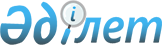 О признании утратившим силу решение Жанакорганского районного акима от 20 июля 2015 года № 17 "Об объявлении чрезвычайной ситуации природного характера"Решение акима Жанакорганского района Кызылординской области от 2 октября 2015 года № 22
      В соответствии с Законами Республики Казахстан от 23 января 2001 года № 148 "О местном государственном управлении и самоуправлении в Республике Казахстан" и от 24 марта 1998 года № 213 "О нормативных правовых актах", аким Жанакорганского района РЕШИЛ:
      1. Признать утратившим силу решение Жанакорганского районного акима от 20 июля 2015 года № 17 "Об объявлении чрезвычайной ситуации природного характера" (зарегистрировано в Реестре государственной регистрации нормативных правовых актов за № 5074 от 29 июля 2015 года, опубликовано в газете "Жанақорған тынысы" от 01 августа 2015 года в № 59 (7877).
      2. Контроль за исполнением настоящего решения возложить на заместителя акима района Идирисову С.
      3. Настоящее решение вводится в действие со дня его первого официального опубликования.
					© 2012. РГП на ПХВ «Институт законодательства и правовой информации Республики Казахстан» Министерства юстиции Республики Казахстан
				
      Аким Жанакорганского района

Р. Рустемов
